吉林老金厂金矿股份有限公司职业病危害现状评价   用人单位名称、地址及联系人；用人单位：吉林老金厂金矿股份有限公司地址：吉林省桦甸市夹皮沟镇老牛沟村联系人：魏 凯技术服务项目组人员名单；于洪领、李胜男、张福升、王洪彪、李一平、卢铎、朱文良、张慧杰、刘瑞鑫现场调查、现场采样、现场检测的专业技术人员名单、时间，用人单位陪同人；　　现场调查时间：2018.12-27-12.29
　　采样时间：2019.1.14--2019.1.22　　　检测专业技术人员名单：于洪领、李胜男、张福升、陈宇、朱文良、张慧杰、刘瑞鑫　　陪同人：徐继安、张家强证明现场调查、现场采样、现场检测的图像影像。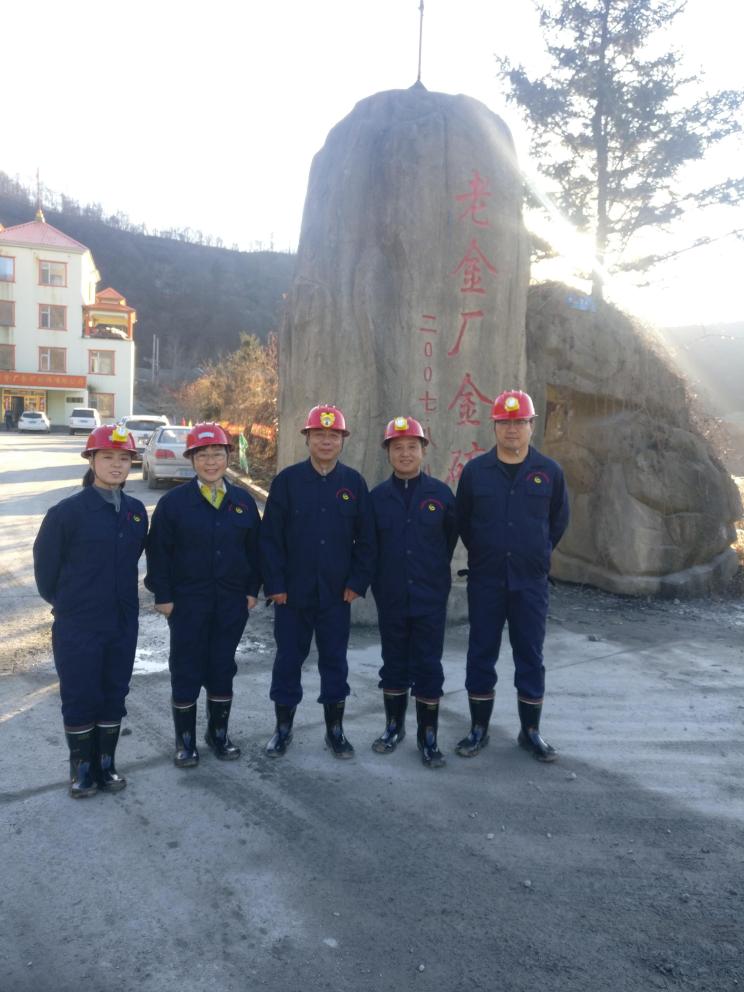 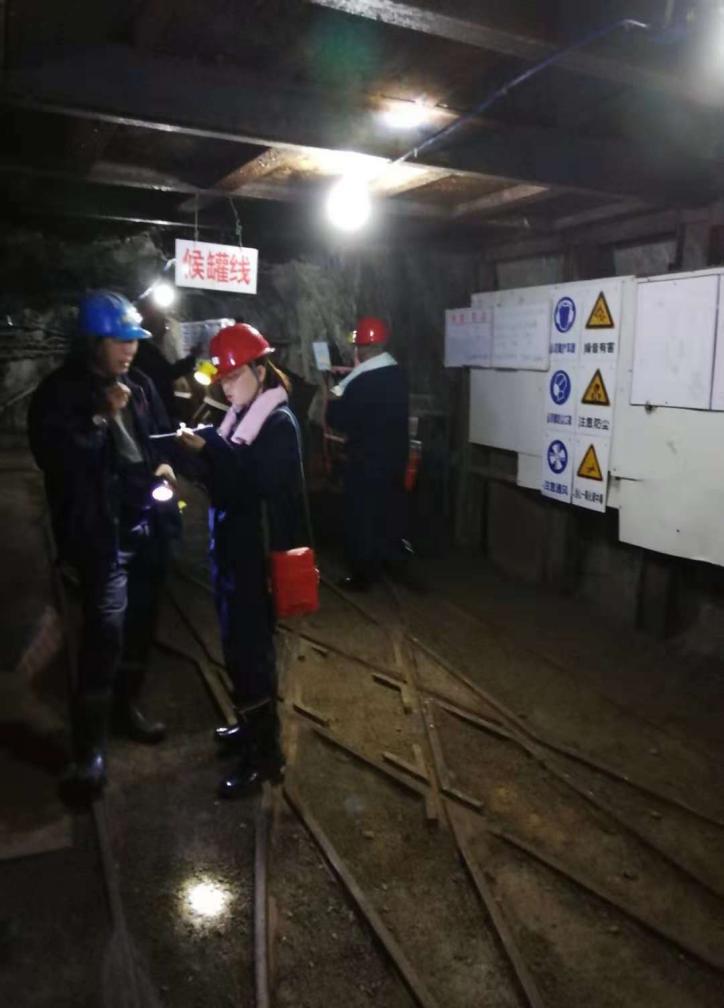 